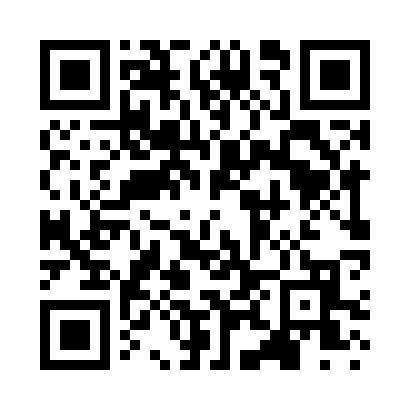 Prayer times for Ruby Corner, New York, USAMon 1 Jul 2024 - Wed 31 Jul 2024High Latitude Method: Angle Based RulePrayer Calculation Method: Islamic Society of North AmericaAsar Calculation Method: ShafiPrayer times provided by https://www.salahtimes.comDateDayFajrSunriseDhuhrAsrMaghribIsha1Mon3:295:221:065:148:5110:432Tue3:305:231:075:148:5010:433Wed3:315:231:075:148:5010:424Thu3:325:241:075:148:5010:415Fri3:335:251:075:148:4910:416Sat3:345:251:075:148:4910:407Sun3:355:261:075:148:4910:398Mon3:365:271:085:148:4810:389Tue3:385:271:085:148:4810:3710Wed3:395:281:085:148:4710:3611Thu3:405:291:085:148:4710:3512Fri3:415:301:085:148:4610:3413Sat3:435:311:085:148:4510:3314Sun3:445:321:085:148:4510:3215Mon3:465:331:085:148:4410:3116Tue3:475:331:095:148:4310:2917Wed3:485:341:095:138:4210:2818Thu3:505:351:095:138:4210:2719Fri3:515:361:095:138:4110:2520Sat3:535:371:095:138:4010:2421Sun3:545:381:095:138:3910:2222Mon3:565:391:095:128:3810:2123Tue3:585:401:095:128:3710:1924Wed3:595:411:095:128:3610:1825Thu4:015:421:095:118:3510:1626Fri4:025:431:095:118:3410:1527Sat4:045:451:095:118:3310:1328Sun4:065:461:095:108:3210:1129Mon4:075:471:095:108:3010:1030Tue4:095:481:095:098:2910:0831Wed4:105:491:095:098:2810:06